Nos vamos de viaje – Hola estás solaPRIMER VISIONADO1. ¿Por qué miran todos el calendario?Para conocer la fechaPara mirar las fotosPara decidir adónde se van2. ¿Qué ciudades mencionan los personajes? Sitúalas en el mapa. 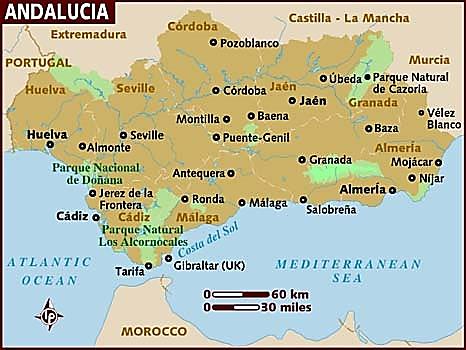 CádizAlmeríaGranadaCórdobaSevillaMálaga 3. ¿Quién afirma que “en Málaga, la gente no curra, se tumba debajo de las palmeras”?El novio de la Niña	La Trini (la chica rubia)La NiñaVoc. : currar: bosser ; tumbarse: s’allonger ; las palmeras: les palmiers4. ¿Quién afirma que “en Málaga, no hay palmeras”?El novio de la Niña	La Trini		La Niña5. ¿Quién afirma que “en Málaga, hay palmeras, y la gente no curra mucho, pero tampoco se tumba debajo de las palmeras”?El novio de la Niña	La Trini	La NiñaVoc. : tampoco: non plus6. ¿Quién  ha ido ya a Málaga?El novio de la Niña	La Trini		La Niña	NadieVoc. : nadie : personneSEGUNDO VISIONADO:7. Finalmente, ¿quién decide adónde van?El novio de la Niña	La Trini	La Niña8. ¿Adónde decide irse ?Cádiz	Almería	Huelva	Granada	     Córdoba	Sevilla	    Málaga 9. ¿Cuándo se van?Al día siguiente	Dentro de una semana	InmediatamenteVoc. : al día siguiente: le lendemain ; currar: bosser ; dentro de: dans			 10. ¿Cómo reacciona el novio de la Niña?Decide irse con ellas	Dice que no se va con ellasVacila entre irse y no irseVoc. : vacilar: hésiter11. Conclusión: da tu opiniónElige (choisis) los  adjetivos  que mejor (le mieux) califican a las chicas:LoquitasSeriasAventurerasIngenuas (naïves)Organizadas 	